                                          ИНЕССИВ        добавляем к слову окончание  SSA/SSÄИмеет значение: 1. «в», хотим сказать внутри чего-то  - в городе, в магазине, в ящике и т д. Miskova – Moskovassa,  kauppa-kaupassa,  📦 laatikko – laatikossa. 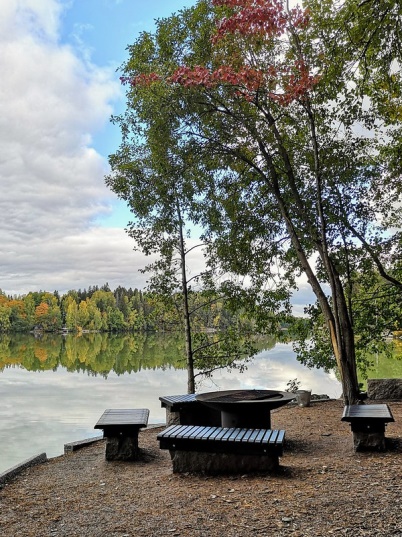     ПОМНИМ про чередования к-p-t  «правило копыт» 2. «в» с месяцами (только!) в апреле, в июне. Olen Suomessa elokuussa  Я в Финляндии (буду в Финляндии) в августе.                                    АДЕССИВ  добавляем к слову окончание LLA/LLÄИмеет значение:1. «на» - нахождение на горизонтальной поверхности (полка, стол, пол) или открытой местности (площадь, поле, дорога).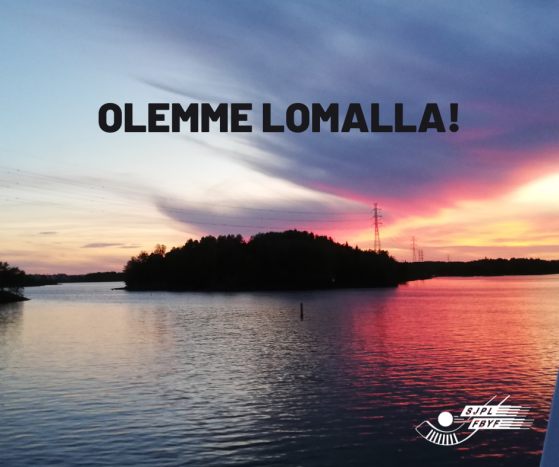 Kirja 📙 on pöydällä. Книга - на столе.Linna on torilla. Крепость - на площади.    ! asema – asemalla - на вокзале тоже LLA, хотя мы находимся внутри, но, как и в русском «на». 2.  «когда»? - с сезонами: talvi-talvella, kevät – keväällä;                                           - временем суток:  yö-yöllä, aamu-aamulla                                              - и словом неделя  viikko – viikolla Olen Suomessa talvella, aamulla ensi viikolla. Буду в Финляндии зимой, утром, на будущей неделе.   
3. Хотим сказать, что мы где-то находимся, но подразумеваем не определенное место, а какой-то процесс, событие, деятельность. Ты где? Я в отпуске (места точного нет, это мое состояние). Ты где? – на перемене, на обеде, на рыбалке и т д. Мы имеем в виду не место, а наше занятие. Пример: loma – отпуск, opiitunti – урок,  tauko – перерыв Olen lomalla/oppitunnilla/ tauolla - Я в отпуске (на каникулах)/на уроке/на перерыве 4. У кого-то что-то есть, имеется.  Конструкция LLA + onУ меня есть собака. Minulla on koira.У нас есть дом. Meillä on talo. У мамы – красивая сумка. Äidillä on kaunis laukku. 5. Обозначает средство «чем»?  Пишу ручкой, мою мылом, еду автобусом (мы говорим и еду автобусом и еду «на автобусе», по финским – всегда окончание LLA, по логике финнов, мы едем не сверху «на», а автобус – средство передвижения. kirjoitan kynällä – пишу ручкой,  pesen saipualla – мою мылом,  menen bussilla – еду на автобусеПОМНИМ про чередования к-p-t  «правило копыт»  pöytä-pöydällä, tauko-tauolla, tunti-tunnilla, katuä-kadulla  